HPHE 4000 – SPORTS COACHING MINOR FIELD EXPERIENCE APPLICATION - 3 credit hoursDEPARTMENT OF HUMAN PERFORMANCE AND HEALTH EDUCATIONWESTERN MICHIGAN UNIVERSITY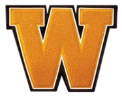 PURPOSEThe purpose of the Sports Coaching minor field experience is to provide an opportunity for the student to observe and engage in coaching in an applied settings. Additionally, the Sports Coaching field experience should afford the student the opportunity for practical application of classroom coaching theory in organizing, teaching and conducting coaching activities under close supervision.OBJECTIVESTo acquaint the student with the practical application of theory in coaching in applied settings.To acquaint the student with the daily operation of selected coaching responsibilities.To provide the opportunity for the student to explore settings/populations, and areas of specialization in which he/she may be interested in focusing his/her career emphasis.To enable the student to broaden his/her understanding of the coaching profession.To provide the student the opportunity to gain teaching and competitive coaching experiences.To help the student gain an understanding and appreciation of the role and responsibilities of a full-time coaching professional.To facilitate a good working relationship between the Western Michigan University Department of HPHE and the coaching community located within Southwest Michigan.ELIGIBILITY REQUIREMENTS FOR HPHE 4000 COACHING FIELD EXPERIENCEStudent must be in good academic standing.Prerequisites:	HPHE 1540-Intro to Strength & Conditioning, 3 credits  HPHE 1810-First Aid, 2 credits  HPHE 2350-Theory of Coaching, 3 credits HPHE 3350-Advanced Theory of Coaching, 3 credits HPHE 3600-Sport and Performance Psychology, 3 credits Student must be able to commit to a schedule that will allow the completion of 150 hours of hands-on work during the coaching field experience. The number of hours can fluctuate weekly as coaching demands vary. Students must engage in both teaching and competitive coaching experience during their internship. The actual start date and end date of the coaching experience will be dependent upon the seasonal dates of the sport with which the coaching intern is involved.The student must be enrolled in HPHE 4000 before the beginning of the Sport Coaching field experience.SITE SELECTIONThe faculty of HPHE 4000 Sport Coaching minor field experience does not place coaching interns at a specific site. It is the responsibility of the student wishing to be enrolled in HPHE 4000 to obtain a site in which the objectives and activities of the field experience can be completed. The student should select a specific site based upon their expertise in sport and at an age level consistent with their level of expertise. The student should contact the appropriate person at the site, inform the site personnel of their interest to perform a HPHE 4000 Sports Coaching minor field experience at the site, and if requested, interview with the personnel identified by the site. Acceptable site selections include the following: High School and Middle School Athletic Team, Collegiate Team, Special Olympics Sport. SITE RESPONSIBILITY TO THE STUDENTTo provide supervision during coaching field experiences. Sports Coaching minor interns should be supervised by a qualified site person during all coaching experiences.To orient the student to the site: Mission, organizational structure, staff, policies and procedures, and coaching philosophy.To provide the student with appropriate coaching experiences and responsibilities within the sites’ coaching program.To provide the student with guidance and constructive feedback of their coaching performance. To meet with the student on a weekly basis to provide the student with expectations/plans for the upcoming week and an evaluation of the previous week’s coaching performance.To honestly evaluate the student, and to make suggestions for improvement to enhance his/her growth toward becoming a coaching professional.STUDENT RESPONSIBILITY TO THE SITETo accept the responsibilities and experiences provided/assigned by the site with interest and enthusiasm.To demonstrate a high level of dependability and to demonstrate exemplary personal and work habits.To abide by all policies, rules, and regulations of the field experience site.To seek guidance and supervision from the Coaching field experience site supervisor and designated staff.To fulfill the total number of hours committed to the site.HPHE 4000 – SPORTS COACHING MINOR FIELD EXPERIENCE APPLICATION - 3 credit hoursDEPARTMENT OF HUMAN PERFORMANCE AND HEALTH EDUCATIONWESTERN MICHIGAN UNIVERSITYStudents ‘s Name _________________________________ WIN#_______________________________Local Address _____________________ City ______________________ State_____________________Local phone ____________________   Cell phone __________________E-mail __________________Home address ___________________  City__________________ State________Expected graduation date: _____________________  Major _________________   Minor ___________I have completed all the prerequisites required for the Sports Coaching minor    YES        	NO							Internship Site/school ________________________________  Team sport/name: _________________Site supervisor/title ___________________________   Phone _________________  email __________Site/school address: ____________________________City_________________ State______________Internship dates __________________________   Semester(s) covered _________________________PROCESS OF REGISTRATION FOR HPHE 40001. All requested information is provided on this form, including the relevant signatures. 2. Along with this form, a student must include a one page typed paper detailing specific coaching duties/responsibilities during internship indicating that 150 hours of field experience will be met. Students need to indicate in what ways they will be engaged in both teaching and competitive coaching experience. 3. Student needs to e-mail this form and the document under #2, along with their WIN # and the semester they wish to register for HPHE 4000 to the Sports Coaching minor Program Coordinator, Dr. Zeljka Vidic at zeljka.vidic@wmich.eduNotes: 4. Students should process application no later than the first day of the semester. 5. Student must be registered for HPHE 4000 before starting coaching internship.6. Student must have coaching internship identified before registering for HPHE 4000. Please note that student is responsible for finding their coaching internship. 7. By singing the following, the student confirms that they understand and accept the responsibilities/obligations related to this experience.Site Supervisor _____________________________________     Date____________________________WMU Student _____________________________________     Date____________________________Dept. Office Only:	WMU personnel completing registration_____________________________________Date of enrollment _________________       Semester enrolled _________________________